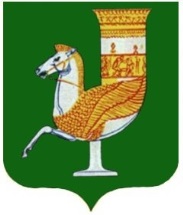 П О С Т А Н О В Л Е Н И ЕАДМИНИСТРАЦИИ   МУНИЦИПАЛЬНОГО  ОБРАЗОВАНИЯ «КРАСНОГВАРДЕЙСКИЙ  РАЙОН»От  03.07.2019г. №_388с. КрасногвардейскоеО создании комиссии по подведению итогов уборки урожая зерновых и зернобобовых культур в 2019 годуВ соответствии с приказом Министерства сельского хозяйства Республики Адыгея от 25.06.2019 года № 118 и в целях поощрения передовиков по итогам уборки урожая зерновых и зернобобовых культур 2019 года, руководствуясь Уставом МО «Красногвардейский район»ПОСТАНОВЛЯЮ:Создать комиссию по подведению итогов уборки урожая зерновых и зернобобовых культур 2019 года согласно приложению к настоящему постановлению.Определить, что к участию в соревновании допускаются сельскохозяйственные организации, независимо от форм собственности, индивидуальные предприниматели, крестьянские (фермерские) хозяйства, у которых отсутствует неисполненная обязанность по уплате налогов, сборов, страховых взносов, пеней, штрафов и процентов, подлежащих уплате в соответствии с законодательством Российской Федерации о налогах и сборах. При подведении итогов уборки урожая зерновых и зернобобовых культур 2019 года (за исключением посевов риса и кукурузы) учитывать факты недопущения выжигания стерни, своевременное проведение комплекса послеуборочных работ и соблюдение агротехники выращивания сельскохозяйственных культур. Допускать к участию в соревновании по уборке урожая зерноуборочные комбайны, принадлежащие сельскохозяйственным организациям независимо от форм собственности, индивидуальным предпринимателям, крестьянским (фермерским) хозяйствам, зарегистрированным и ведущим деятельность на территории Красногвардейского района, зарегистрированным в установленном порядке в Гостехнадзоре Республики Адыгея, прошедшим государственный технический осмотр.Опубликовать данное постановление в газете Красногвардейского района «Дружба» и разместить на официальном сайте администрации района в сети «Интернет».Контроль, за выполнением настоящего постановления возложить на заместителя главы администрации МО «Красногвардейский район» по вопросам экономической политики и сельского хозяйства – начальника управления сельского хозяйства (Баронов А.А.)Настоящее постановление вступает в силу с момента его подписания. Глава МО «Красногвардейский   район»						А.Т. Османов        Приложение к постановлению администрации МО «Красногвардейский район» от  03.07.2019г. №388Состав Комиссии по подведению итогов уборки урожая зерновых и зернобобовых культур 2019 годаУправляющий делами администрации МО «Красногвардейский район» - начальник общего отдела                                       	          	              А.А. Катбамбетов№ п/пЗанимаемая должность1Глава МО «Красногвардейский район» - председатель Комиссии.2Заместитель главы администрации МО «Красногвардейский район»  по  вопросам экономической политики и сельского хозяйства - начальник управления сельского хозяйства – заместитель председателя Комиссии.3Начальник управления финансов администрации  МО «Красногвардейский район».4Начальник правового отдела администрации МО «Красногвардейский район».5Начальник Красногвардейского филиала ФГБУ «Россельхозцентр» по РА (по согласованию).6Главный специалист управления сельского хозяйства администрации МО «Красногвардейский район» - секретарь комиссии.7Главный государственный инженер - инспектор Гостехнадзора по Красногвардейскому району (по согласованию).8Главный редактор МП «Редакция газеты «Дружба» (по согласованию).9Главы сельских поселений (по согласованию).